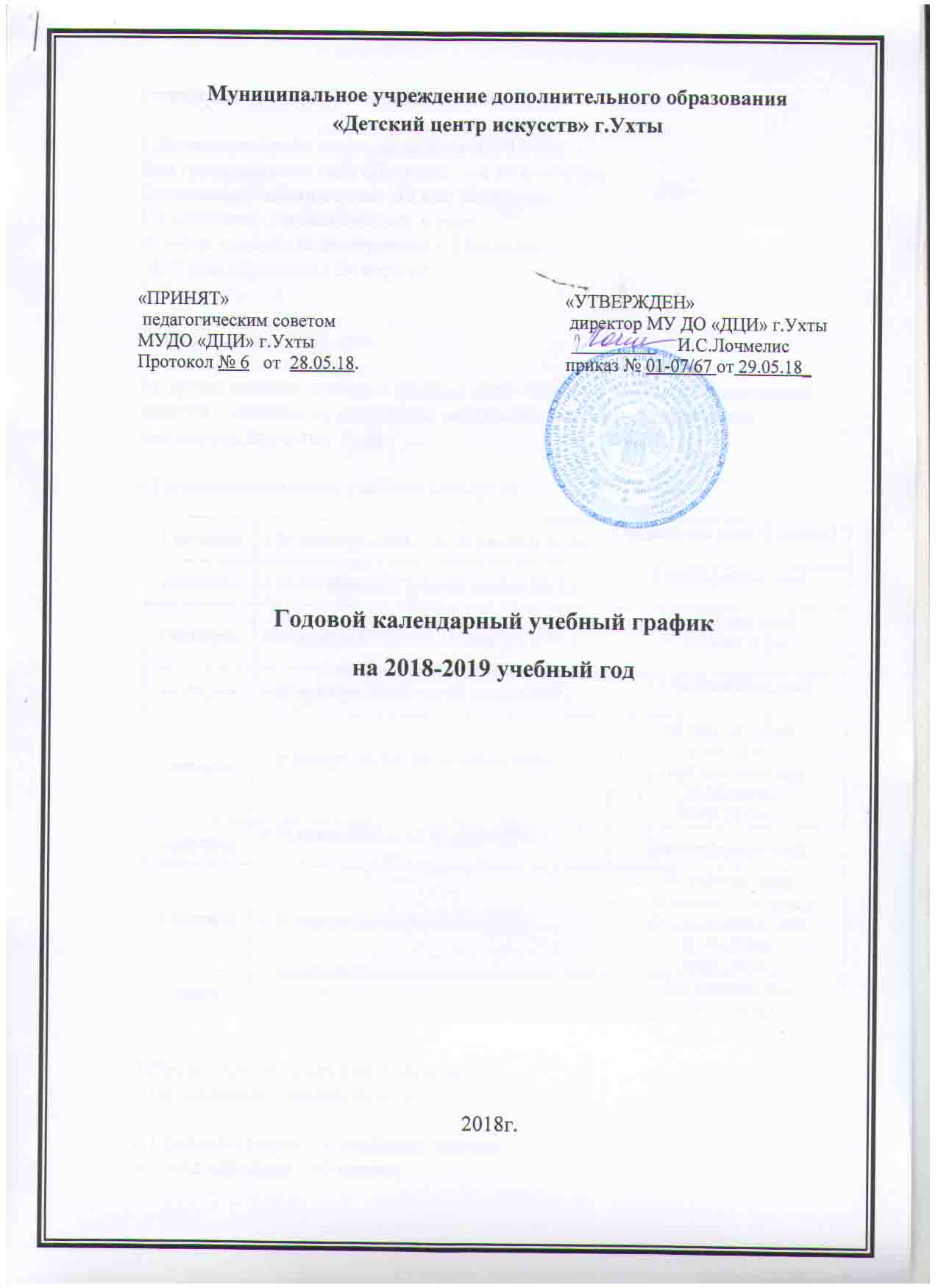 1.Начало учебного года - 3сентября 2018 года;Для групп первого года обучения   – с 10 сентября.Окончание учебного года - 30 мая 2019 года;
2.Количество учебных недель в году: 
-группы первого года обучения – 33недели;
 -2-7 года обучения - 34 недели;3. Режим.Четверти, полугодия, год.Во время каникул учебный процесс организуется в форме внеаудиторных занятий – посещение концертов, экскурсий, выставок, презентации творческих проектов и др.4.Продолжительность учебных четвертей (Таблица3) 5.Продолжительность учебной недели: 
Шестидневная учебная неделя.6.Продолжительность учебного занятия:1 -7 год обучения - 40 минут;Группы дошкольного отделения - 35 минут.
7. Начало занятий и продолжительность перемен: 
Учебные занятия проводятся в 1 смену в 8-30 до 11-30  во 2 смену с 12-30 до 20-00 в соответствие с расписанием, утверждаемым директором ДЦИ не позднее 15.09.2018 г. Предусмотрены групповые и индивидуальные занятия в соотвествии с учебным планом.8. Сроки проведения промежуточной и итоговой аттестации (Таблица 4): Режим работы ОУ соответствует  - САНПИН № 2.4.4.3172-14 «Санитарно-эпидемиологические требования к устройству, содержанию и организации режима  работы образовательных  организаций дополнительного образования детей».1 четвертьс 03 сентября 2018 г. по 27 октября 2018 г.48 рабочих дней (8 недель)каникулыс 28 октября 2017 г. по 05 ноября 2017 г.9 календарных дней2 четвертьс 06 ноября 2018 г. по 28 декабря 2018 г.46 рабочих дней (7 недель+ 4 р.д.)каникулыс 29 декабря 2017 г. по 10 января 2019 г.13 календарных дней3 четвертьс 11 января 2019 г. по 23 марта 2019 г.60 рабочих дней (10недель)(2 праздничных дня: 23.02.2019г. 08.03.2019г.)каникулыс 24 марта 2019 г. по 31 марта 2019 г.8 календарных дней4 четвертьс 01 апреля 2019 г. по 30 мая 2019г.50 рабочих дней (8 недель+ 1 р. день)(2 праздничных дня: 01.05.2019г. 09.05.2019г.) Всего204 рабочих дня (34 недели)Образовательная программаВид аттестацииФорма проведениясрокХоровая студия Кантиленапромежуточнаяитоговаяконтрольный урок, тестированиеоктябрьдекабрьмартмайМузыкальный инструмент (ФортепианоАккордеонСкрипка)промежуточнаяТехнический Зачет октябрьМузыкальный инструмент (ФортепианоАккордеонСкрипка)промежуточнаяАкадемический концерт, контрольный урокдекабрьМузыкальный инструмент (ФортепианоАккордеонСкрипка)промежуточнаяЗачет Самостоятельная пьесаянварьМузыкальный инструмент (ФортепианоАккордеонСкрипка)промежуточнаяТехнический зачетфевральМузыкальный инструмент (ФортепианоАккордеонСкрипка)итоговаяАкадемический концерт, контрольный урок, экзаменапрель, майСольфеджиопромежуточнаяКонтрольный урококтябрь, декабрь, март СольфеджиоИтоговая Контрольный урок, экзаменмайМузыкальная литератураПромежуточная Контрольный урококтябрь, декабрь, март Музыкальная литератураитоговаяКонтрольный урокмайАнсамбль (аккордеон, скрипка)Промежуточная Контрольный урококтябрь, декабрь, март Ансамбль (аккордеон, скрипка)итоговаяКонтрольный урокмайОбщий курс фортепианоПромежуточная Контрольный урококтябрь, декабрь, март Общий курс фортепианоитоговаяКонтрольный урокмайАнсамбль танца(Морозко, Забава)Современный танец Хип хопПромежуточная Контрольный урококтябрь, декабрь, март итоговаяКонтрольный урокмайТеатральная студия,Конферанс и основы ведения массовых мероприятий,Основы журналистики, Изобразительное искусство,Выскажись!,Школьный вальс,Тоника.Промежуточная Контрольный урокдекабрьТеатральная студия,Конферанс и основы ведения массовых мероприятий,Основы журналистики, Изобразительное искусство,Выскажись!,Школьный вальс,Тоника.итоговаяКонтрольный урокмай